Partial revision of the Test Guidelines for CornsaladDocument prepared by an expert from the NetherlandsDisclaimer:  this document does not represent UPOV policies or guidance	The purpose of this document is to present a proposal for a partial revision of the Test Guidelines for Cornsalad (document TG/75/7).	The Technical Working Party for Vegetables (TWV), at its fifty-sixth session, agreed that the Test Guidelines for Cornsalad (Valerianella locusta L. & Valerianella eriocarpa Desv) be partially revised for characteristic 3 “Leaf: length” (see document TWV/56/22 “Report”, Annex II).	The proposed changes are presented below in highlight and underline (insertion) and strikethrough (deletion).Proposed revision to characteristic 3 “Leaf: length”Current wordingProposed new wording[End of document]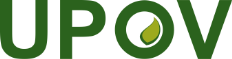 EInternational Union for the Protection of New Varieties of PlantsTechnical Working Party for VegetablesFifty-Seventh Session
Antalya, Türkiye, May 1 to 5, 2023TWV/57/7Original:  EnglishDate:  February 23, 2023
English
français
deutsch
EspañolExample Varieties/
Exemples/
Beispielssorten/
Variedades ejemplo
Note/
Nota3.
(*)Leaf: lengthFeuille: longueurBlatt: LängeHoja: longitudQNMSshortcourtekurzcortaCoquille de Louviers3mediummoyennemittelmediaVerte à coeur plein 25longlonguelanglargaA grosse graine7
English
français
deutsch
EspañolExample Varieties/
Exemples/
Beispielssorten/
Variedades ejemplo
Note/
Nota3.
(*)Leaf: lengthFeuille: longueurBlatt: LängeHoja: longitudQNMSvery shorttrès courtesehr kurzmuy corta1very short to shorttrès courte à courtesehr kurz bis kurzmuy corta a corta2shortcourtekurzcortaCoquille de Louviers3short to mediumcourte à moyennekurz bis mittelcorta a mediaVerte de Cambrai4mediummoyennemittelmediaVerte à coeur plein 25medium to longmoyenne à longuemittel bis langmedia a largaArpege6longlonguelanglargaA grosse graine Agathe7long to very longlongue à très longuelang bis sehr langelarga a muy largaA grosse graine8very longtrès longuesehr langmuy largaLjubljanski9 